NOMBRE ALUMNO:CURSO:OBJETIVO DE APRENDIZAJE:Proponer soluciones que apunten a resolver necesidades de reducción de efectos perjudiciales relacionados con el uso de recursos energéticos y materiales en una perspectiva de sustentabilidad, utilizando herramientas TIC colaborativas de producción, edición, publicación y comunicación.Preguntas del cuestionarioRecursos Energéticos1 ¿Cuál de estos corresponde un Recurso Energético Renovable? 2 Puntos2 ¿Cuándo se produce un efecto perjudicial en el uso de un recurso energético?3 La palabra sustentabilidad se refiere a:Preguntas del cuestionarioEnergías Renovables4 Marque la casilla correspondiente								     Si		No5 Indique 2 energías renovables y 2 no renovablesPreguntas del cuestionarioConciencia ecológica6 ¿Por qué se dice que estamos en un momento crítico de la historia de la Tierra?7 ¿Cuáles son los retos venideros?8 ¿A qué se refiere el término de Responsabilidad Universal?Preguntas del cuestionarioEficiencia energéticaLea el siguiente texto y luego responda el cuestionario.¿Qué es la eficiencia energética?La Eficiencia Energética (EE) es el conjunto de acciones que permiten optimizar la relación entre la cantidad de energía consumida y los productos y servicios finales obtenidos. esto se puede lograr a través de la implementación de diversas medidas e inversiones a nivel tecnológico, de gestión y de hábitos culturales en la comunidad.Ejemplo:Buenos hábitos de consumo energético, a nivel residencial, pueden reducir el consumo de energía (gas y electricidad) a nivel residencial entre un 10% y un 20%.  Lo que se traduce en un ahorro mensual de dinero en el pago de la cuenta de gas y electricidad.Usa eficientemente la electricidad:1. Apagar luces y desenchufar aparatos que no se están usando.2. Cambiar las ampolletas incandescentes por ampolletas de alta eficiencia. 3. Ilumina directamente las áreas de trabajo con la intensidad adecuada, y no derroches iluminación en los pasillos. 5. Aunque te levantes por 10 minutos del escritorio, apaga siempre la pantalla del computador o configúralo en la opción de ahorro. 6. Abre el refrigerador sólo cuando sea necesario. si tienes que sacar varios alimentos hazlo de una vez. 7. Si planea salir de su vivienda por un tiempo, considere dejar apagado el refrigerador. los refrigeradores son grandes consumidores de energía, así que al apagarlos puede tener como resultado ahorros significativos; si decide apagarlo, no olvide dejar la puerta abierta. tampoco olvide no dejar alimentos que se puedan descomponer. 8. Su refrigerador puede ser ineficiente por su antigüedad. si su refrigerador tiene más de 10 años de antigüedad, el consumo de éste es aproximadamente el doble de uno nuevo. Usa eficientemente el gas con el agua caliente 1. Cuando no uses agua caliente, apaga la llama del piloto del calefón, el piloto puede llegar a gastar hasta 105 kg. de gas licuado en un año. 2. Regula la temperatura del agua desde el calefón; si agregas agua fría, pierdes energía. 4. Realiza una mantención periódica del calefón, así aprovechas mejor su potencia. Inyectores tapados, intercambiador de calor sucio y sarro en el serpentín, afectan su rendimiento.6.no utilices agua caliente en la lavadora. los actuales detergentes logran excelentes resultados con agua fría y desgastan menos la ropa.En función del texto anterior, contestar el siguiente cuestionario.								    		 	     Si	      No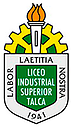 PetróleoCarbónAguaCarbónCuando se usa desmedidamenteCuando no se usaCuando se usa en forma controladaCuando se usa en forma privadaSostener un sistema económicoManipular energía adecuadamenteGenerar más energía de la que se consumeProvocar cambios en los hábitos en el uso energéticoSostener un sistema económicoManipular energía adecuadamenteGenerar más energía de la que se consumeProvocar cambios en los hábitos en el uso energéticoPorque el clima ha cambiadoPorque la producción y consumo ha producido devastación ambientalPorque las personas envejecen más rápidoPorque la tierra está girando más rápidoFormar una sociedad global para cuidar la tierraArriesgarnos a la destrucción de la raza humanaVivir con los mismos patrones de vida de hoyUtilizar los recursos para nuestro beneficio personalPreocuparse del estudio del universoSer responsables de lo que sucede en nuestro entorno cercanoSobrevivir de cualquier manera en este mundoIdentificarse con toda la comunidad terrestreTecnología:Lámpara incandescente (ampolleta normal)Lámpara fluorescentePotencia demandada a la red:100 w20 wCantidad de luz:1370 lúmenes1370 lúmenesHoras de uso por año:1460 horas1460 horasCosto de uso por año:$18.538.-$ 3.708.-1 Me  preocupo  de  desenchufar  los  artefactos  eléctricos  y  electrónicos  que  se  encuentran  mucho tiempo en desuso2 Al  apagar  el  computador  o  al  alejarme  me  preocupo de apagar el monitor3 Si  tuviera  un  refrigerador  de  más  de  10  años  ¿lo cambiaría?4 Uso  la  regulación  de  temperatura  del  calefón  (termo   o   caldera)   para   regular   el   agua   caliente5 El piloto del calefón permanece por lo general apagado  cuando  no  está  en  uso  (si  su  calefón  es ionizado, responda Sí)6 Lavo con agua fría 7 Uso  un  termo  para  guardar  el  agua  caliente  sobrante de la tetera o hervidor8 Me preocupo de cerrar bien las llaves de agua9 Entiendo el concepto de eficiencia energética10 Cuando compro ampolletas prefiero las fluorescentes o de led